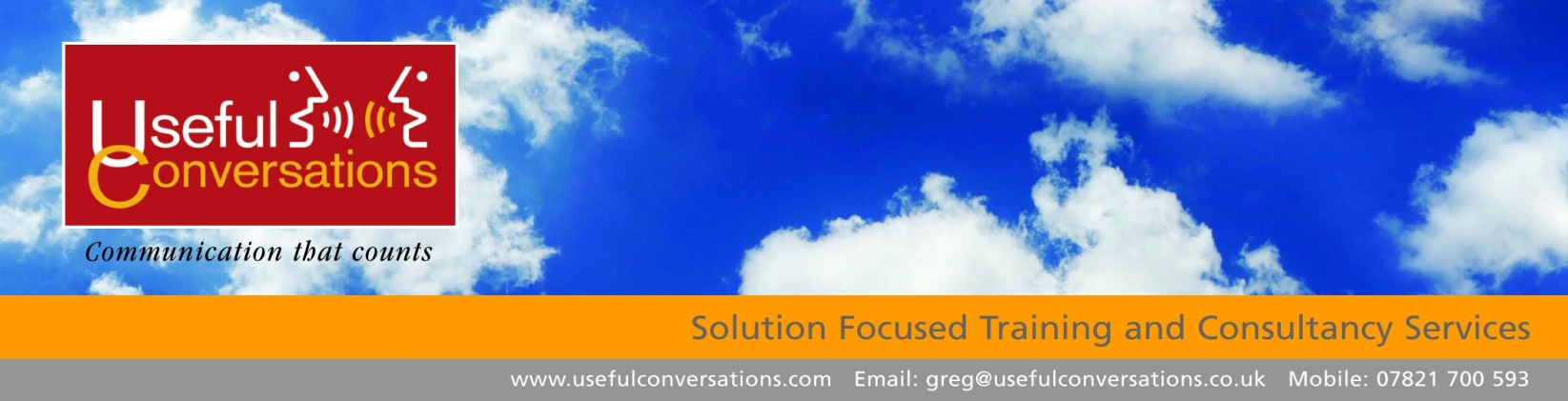 BOOKING FORMONE DAY SOLUTION FOCUSED MANAGERS COURSEVenue: The School Room, Tong Village, BD4 0RR
Date: 22 February 2013 
Cost: £160Name(s):Contact address: Email address:Tel. No.: Dietary preferences: note refreshments will be provided but lunchtime food is not provided. Please indice if you will bring a lunch or wish to go to the nearby Pub (The Greyhound). If there are enough wanting to go to the Pub I can ask for a buffet to be arranged.Other preferences:Payment methodsCHEQUE - Send booking form with cheque enclosed (Payable to Useful Conversations Ltd ) to Greg Vinnicombe, Useful Conversations Ltd BACS - send booking form to greg@usefulconversations.com who will respond with sort code and bank account details INVOICE – send details of who will be paying (including name, job title, email and land addresses and contact phone no.) to greg@usefulconversations.com 